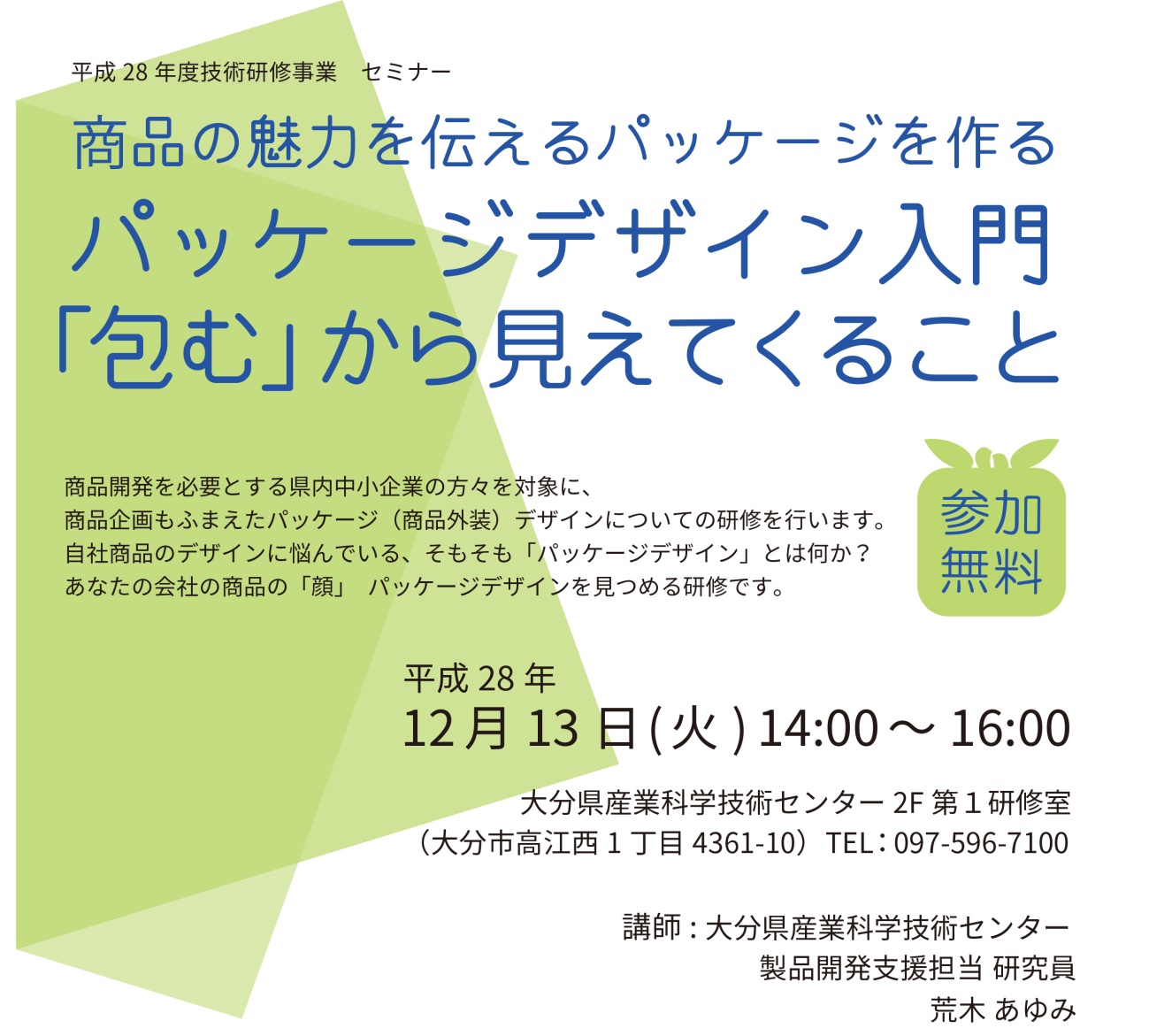 ・・・・・・・・・・・・・・・・〆切12月6日（火）・・・・・・・・・・・・・・受講申込書　097-596-7110(FAX)  araki@oita-ri.jp（e-mail)　　大分県産業科学技術センター　製品開発支援担当 行パッケージデザイン入門研修に下記により受講を申し込みます。※OIRIメール便（技術研修の開催等をメールにて、ご案内しています。今後の開催案内等、希望される方はメールアドレスをご記入の上、□にチェック）【　□ 案内を希望する　　□ 希望しない　】　　氏　名　企業名・職名連絡先（E-mailまたは電話番号）１２